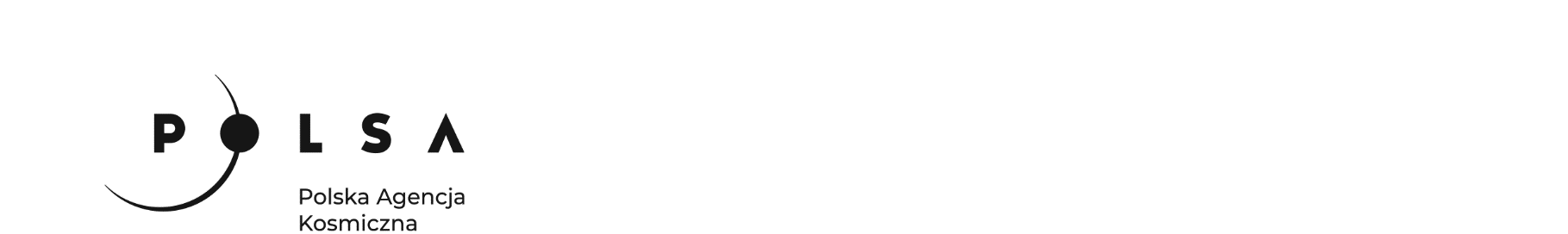 Wykaz Obszarów Zastosowań [OZ]Oznaczenie Obszaru Zastosowań Obszar Zastosowań danych satelitarnych Tematyka obszaruPotencjalni beneficjenci szkoleń [OZ-1]Gospodarka przestrzennaWprowadzenie do samodzielnej pracy z danymi satelitarnymi;Klasyfikacja pokrycia terenu (LULC);Analiza wieloczasowa zmian pokrycia i użytkowania terenu dla wybranej aglomeracji miejskiej; Analiza widoczności i klas pokrycia terenu dla obszaru inwestycji. urzędy marszałkowskie starostwa powiatoweurzędy gmin wojewódzkie biura geodezyjnewojewódzkie i powiatowe ośrodki dokumentacji geodezyjnej i kartograficznej Ministerstwo Inwestycji i Rozwoju[OZ-2]RolnictwoWprowadzenie do samodzielnej pracy z danymi satelitarnymi;Wskaźniki roślinności wybranych upraw w czasie wegetacji; Analiza szkód występujących w uprawach rolniczych; Detekcja grup upraw. Ministerstwo Rolnictwa i Rozwoju WsiUrzędy marszałkowskieARiMR / KOWR / Ministerstwo Finansów PIORIN / WIORIN CDR / WODR GUS[OZ-3]Gospodarka WodnaWprowadzenie do samodzielnej pracy z danymi satelitarnymi;Wieloczasowa analiza zmian koryta rzeki na podstawie obrazów optycznych oraz radarowych; Analiza jakości wód w zbiornikach wodnych w czasie; Analiza zasięgu powodzi. Ministerstwo Gospodarki Morskiej i Żeglugi ŚródlądowejWody Polskie / KZGW / RZGW/ZZUrzędy Morskie (Gdynia, Szczecin, Słupsk)GIOŚ/WIOŚ[OZ-4]LeśnictwoWprowadzenie do samodzielnej pracy z danymi satelitarnymi;Wskaźniki roślinności jako miara stanu środowiska; Analiza skutków klęski żywiołowej (np. wiatr, pożar); Analiza zmiany powierzchni leśnej na podstawie serii wieloczasowych obrazów. Dyrekcja Generalna Lasów Państwowych Regionalne Dyrekcje Lasów Państwowychnadleśnictwa, leśnictwaParki Narodowe Ministerstwo ds. klimatu i środowiska[OZ-5]ŚrodowiskoWprowadzenie do samodzielnej pracy z danymi satelitarnymi;Wskaźniki roślinności jako miara stanu środowiska; Analiza skutków klęski żywiołowej (np. wiatr, pożar); Analiza zmian powierzchni zbiorników wodnychGłówny Inspektorat Ochrony Środowiska Wojewódzkie Inspektoraty Ochrony Środowiska Generalna Dyrekcja Ochrony ŚrodowiskaRegionalne Dyrekcje Ochrony Środowiska[OZ-6]Zarządzanie kryzysoweWprowadzenie do samodzielnej pracy z danymi satelitarnymi;Analiza dynamiki zmian LULC w obszarach objętych pożarami lub powodziami; Analiza widoczności terenu; Ocena zagrożeń́ podtopieniami w aglomeracjach miejskich pod kątem terenów nieprzepuszczalnych. Rządowe Centrum Bezpieczeństwa, Państwowa Straż Pożarna PolicjaStraż Granicznaurzędy wojewódzkie, starostwa powiatowe, urzędy gmin[OZ-7]Zarządzanie kryzysowe/ŚrodowiskoWprowadzenie do samodzielnej pracy z danymi satelitarnymi;Analiza zasięgu powodzi; Osiadanie gruntów na terenach górniczych; Analizy zagrożeń środowiskowych (osuwiska, wiatrołomy) i dynamiki rozwoju aglomeracji (np. detekcja budynków). urzędy wojewódzkie, starostwa powiatowe, urzędy gminWody Polskie / KZGW / RZGW/ZZUrzędy Morskie (Gdynia, Szczecin, Słupsk)GIOŚ/WIOŚ